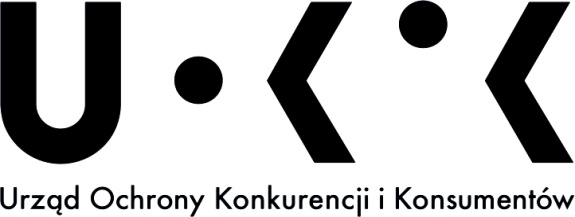 Raport o pomocy de minimis w Polsce udzielonej przedsiębiorcom
w 2019 rokuWarszawa, grudzień 2020 roku SPIS TREŚCII. Pomoc de minimis i kompetencje Prezesa UOKiK	4II. Charakterystyka ogólna	7III. Pomoc de minimis w ujęciu przekrojowym	111. Pomoc de minimis w podziale według jej rodzaju	112. Pomoc de minimis w podziale według form pomocy	123. Pomoc de minimis w podziale według podstaw prawnych	164. Pomoc de minimis w podziale według podmiotów udzielających pomocy	185. Pomoc de minimis w podziale według województw	236. Pomoc de minimis w podziale według formy prawnej beneficjenta pomocy	267. Pomoc de minimis w podziale według wielkości beneficjentów	278. Pomoc de minimis w podziale według źródła pochodzenia pomocy	29IV. Podsumowanie	30I. Pomoc de minimis i kompetencje Prezesa UOKiKZgodnie z rozporządzeniem Komisji (UE) nr 1407/2013 z dnia 18 grudnia 2013 r. w sprawie stosowania art. 107 i 108 Traktatu o funkcjonowaniu Unii Europejskiej do pomocy de minimis (Dz. Urz. UE L 352 z 24.12.2013 z późn. zm., str. 1, dalej: rozporządzenie 1407/2013), pomoc, której wartość dla danego beneficjenta w okresie trzech kolejnych lat podatkowych nie przekracza 200 tys. euro lub 100 tys. euro w sektorze transportu drogowego towarów (uwzględnia się wszelką pomoc de minimis otrzymaną przez danego przedsiębiorcę, niezależnie od jej źródła i przeznaczenia), czyli tzw. pomoc de minimis, nie wpływa na handel między państwami członkowskimi i/lub nie zakłóca bądź nie grozi zakłóceniem konkurencji i dlatego nie podlega art. 107 ust. 1 Traktatu o funkcjonowaniu Unii Europejskiej (TFUE).Ponadto od 29 kwietnia 2012 roku obowiązuje rozporządzenie Komisji (UE) nr 360/2012 z dnia 25 kwietnia 2012 r. w sprawie stosowania art. 107 i 108 Traktatu o funkcjonowaniu Unii Europejskiej do pomocy de minimis przyznawanej przedsiębiorstwom wykonującym usługi świadczone w ogólnym interesie gospodarczym (dalej: rozporządzenie 360/2012), które określa warunki dopuszczalności pomocy de minimis stanowiącej rekompensatę za świadczenie usług w ogólnym interesie gospodarczym. Limit dla tego rodzaju pomocy wynosi 500 tys. euro w ciągu 3 lat podatkowych i związany jest ściśle z usługami świadczonymi w ogólnym interesie gospodarczym. Zgodnie z rozporządzeniem, pomoc tę można łączyć z innymi rodzajami pomocy de minimis do wysokości 500 tys. euro w ciągu 3 kolejnych lat podatkowych.W związku z brakiem wpływu na handel wewnątrzunijny, pomoc de minimis nie jest szczegółowo omawiana w sporządzanym corocznie przez Prezesa Urzędu Ochrony Konkurencji i Konsumentów Raporcie o pomocy publicznej. Ze względu jednak na to, że co roku łączna wartość pomocy de minimis jest stosunkowo duża (w roku 2019 wyniosła 5 847 mln zł), od 2008 roku Prezes UOKiK przygotowuje odrębny raport dotyczący tej pomocy. Niniejszy raport dotyczy pomocy de minimis udzielonej przedsiębiorcom w 2019 roku.Jednocześnie należy wyjaśnić, iż niniejszy raport dotyczy wszelkiej pomocy udzielanej zgodnie z rozporządzeniem 1407/2013. Biorąc pod uwagę fakt, iż rozporządzenie to, co do zasady, stosuje się również do pomocy w sektorze przetwarzania i wprowadzania do obrotu produktów rolnych, niniejszy raport obejmuje również pomoc de minimis w tym sektorze. Raport obejmuje także pomoc de minimis stanowiącą rekompensatę za świadczenie usług w ogólnym interesie gospodarczym zgodnie z rozporządzeniem 360/2012.Raport nie uwzględnia natomiast pomocy de minimis w rolnictwie i rybołówstwie, o której mowa w rozporządzeniu Komisji (UE) nr 1408/2013 z dnia 18 grudnia 2013 r. w sprawie stosowania art. 107 i 108 Traktatu o funkcjonowaniu Unii Europejskiej do pomocy de minimis w sektorze rolnym (Dz. Urz. UE L 352 z 24.12.2013, str. 9). Pomoc de minimis w rolnictwie i rybołówstwie jest monitorowana przez Ministra Rolnictwa i Rozwoju Wsi.Zgodnie z rozporządzeniem 1407/2013 oraz rozporządzeniem 360/2012:łączna kwota pomocy de minimis dla danego beneficjenta nie może przekroczyć 200 tys. euro w okresie trzech kolejnych lat podatkowych, 100 tys. euro w sektorze transportu drogowego towarów oraz 500 tys. euro w zakresie finansowania usług świadczonych w ogólnym interesie gospodarczym,pomoc de minimis musi być „przejrzysta”, tzn. musi istnieć możliwość obliczenia ex ante ekwiwalentu dotacji brutto bez potrzeby przeprowadzania oceny ryzyka,pomoc de minimis nie może być łączona z pomocą publiczną w odniesieniu do tych samych kosztów kwalifikowalnych, w przypadku gdyby taka kumulacja miała skutkować przekroczeniem poziomu intensywności tej pomocy publicznej,w niektórych sektorach możliwość udzielania pomocy de minimis podlega szczególnym zasadom, wykluczającym lub ograniczającym możliwości jej udzielania (dotyczy to produkcji rolnej, rybołówstwa, akwakultury i transportu),pomocy de minimis stanowiącej rekompensatę za świadczenie usług w ogólnym interesie gospodarczym nie można łączyć z żadną rekompensatą w odniesieniu do tych samych usług bez względu na to, czy stanowi ona pomoc państwa czy nie.Zgodnie z art. 6 rozporządzenia 1407/2013 oraz art. 3 rozporządzenia 360/2012, przed przyznaniem pomocy de minimis państwo członkowskie musi uzyskać od podmiotu ubiegającego się o tę pomoc oświadczenie w formie pisemnej lub elektronicznej na temat wszelkiej pomocy de minimis przyznanej mu w ciągu bieżącego roku oraz dwóch poprzedzających go lat. Zobowiązanie to zostało odzwierciedlone w art. 37 ustawy z dnia 30 kwietnia 2004 r. o postępowaniu w sprawach dotyczących pomocy publicznej, zgodnie z którym przedsiębiorca ubiegający się o pomoc de minimis ma obowiązek przedstawienia wszystkich zaświadczeń (lub oświadczenia) o wielkości takiej pomocy otrzymanej w powyższym okresie lub oświadczenia o nieotrzymaniu pomocy.Zaświadczenia o pomocy de minimis, o których szczegółowo mowa w rozporządzeniu Rady Ministrów z dnia 20 marca 2007 r. w sprawie zaświadczeń o pomocy de minimis i pomocy de minimis w rolnictwie lub rybołówstwie, wydawane są beneficjentowi pomocy de minimis przez podmiot udzielający tego rodzaju pomocy na podstawie art. 5 ust. 3 ustawy o postępowaniu w sprawach dotyczących pomocy publicznej. Umożliwiają one weryfikowanie nieprzekraczania przez przedsiębiorcę właściwych limitów, o których mowa powyżej. W sytuacji, gdy limit ten zostałby przekroczony poprzez udzielenie nowej pomocy, organ, do którego zwrócił się wnioskodawca, zobowiązany jest odmówić udzielenia takiej pomocy.Zadaniem Prezesa UOKiK w zakresie pomocy de minimis jest przede wszystkim monitorowanie jej udzielania, to jest gromadzenie przesyłanych sprawozdań o udzielonej pomocy de minimis w centralnej, na bieżąco aktualizowanej bazie danych o udzielonej pomocy de minimis (obsługiwanej przez aplikację SHRIMP). Baza ta, tzw. centralny rejestr pomocy publicznej, umożliwia podmiotom udzielającym pomocy de minimis dodatkową weryfikację bezpośrednio przed udzieleniem pomocy (na zasadzie dostępu on-line) wielkości pomocy de minimis otrzymanej już przez danego beneficjenta, a w konsekwencji zbadania możliwości udzielenia mu kolejnej pomocy przy uwzględnieniu obowiązującego limitu. Podmioty udzielające pomocy są zobowiązane do przekazywania poprzez aplikację SHRIMP sprawozdań o udzielonej pomocy publicznej albo informacji o nieudzieleniu takiej pomocy w danym okresie sprawozdawczym. Zatem, na mocy art. 32 ust. 1 ustawy z dnia 30 kwietnia 2004 r. o postępowaniu w sprawach dotyczących pomocy publicznej, zapewniona została kompletność danych o udzielonej pomocy de minimis w 2019 roku.Ponadto, rola Prezesa UOKiK w zakresie udzielania pomocy de minimis sprowadza się do zapewnienia zgodności projektów programów tej pomocy z przepisami rozporządzenia 1407/2013 oraz rozporządzenia 360/2012 i obejmuje m.in.:aktywne uczestnictwo w procesie legislacyjnym w odniesieniu do projektów aktów prawnych będących podstawami prawnymi udzielania pomocy de minimis (zgłaszanie uwag i propozycji sformułowań konkretnych przepisów),zgłaszanie w terminie 14 dni zastrzeżeń do projektów programów pomocowych de minimis  w zakresie przejrzystości planowanej pomocy, zgłaszanie organom udzielającym pomocy de minimis informacji o zidentyfikowanych nieprawidłowościach w jej udzielaniu (niezgodność z przepisami rozporządzenia 1407/2013 oraz rozporządzenia 360/2012) oraz sprawozdawaniu (brak sprawozdań, niezgodności z zaświadczeniami de minimis).Niniejszy raport został opracowany na podstawie informacji zawartych w sprawozdaniach przekazywanych do Prezesa UOKiK przez podmioty udzielające pomocy. Przy sporządzaniu niniejszego raportu przyjęto metodologię analogiczną do zastosowanej przy opracowaniu Raportu o pomocy publicznej w Polsce udzielonej przedsiębiorcom w 2019 roku.II. Charakterystyka ogólnaTabela 1 Statystyka ogólna*Liczba przypadków pomocy jest kilkukrotnie wyższa od liczby beneficjentów, m.in. z następujących względów: możliwości korzystania przez jednego beneficjenta z pomocy o różnej formie, źródle pochodzenia,wykazywania 4 razy w roku (na dzień udzielenia) pomocy w formie ustawowego zwolnienia osoby fizycznej prowadzącej działalność gospodarczą z podatku od nieruchomości,możliwości dokonywania korekt ujemnych przez organy podatkowe w przypadku niewywiązania się przez beneficjenta z układu ratalnego spłaty podatku wynikającego z decyzji.**Przyjmując średnie kursy: w 2018 r. 1 euro = 4,2623 zł, w 2019 r. 1 euro = 4,2980 zł.Tabela 2 Wartość pomocy de minimis udzielonej przedsiębiorcom w 2019 rokuAnaliza sprawozdań podmiotów udzielających pomocy wykazała, że ogólna wartość pomocy de minimis udzielonej w 2019 roku wyniosła 5 847 mln zł, co stanowi 1 360,4 mln euro. Pomoc de minimis udzielona przedsiębiorcom w 2019 roku stanowiła 0,26 proc. PKB.W porównaniu z rokiem poprzednim, w 2019 roku odnotowano mniejszą o ok. 1,3 tys. liczbę beneficjentów pomocy de minimis. W 2019 r. o ok. 27 tys. spadła liczba przypadków pomocy de minimis w porównaniu z rokiem 2018, natomiast wartości pomocy wzrosła o ok. 105 mln zł. Na wykresie 1 przedstawiono wartość pomocy de minimis udzielonej w latach 2015-2019. W 2016 roku wartość udzielonej pomocy wyniosła 5 271,2 mln zł, co oznaczało wzrost o ok. 8,4 proc. w porównaniu z rokiem 2015. Następnie w 2017 roku jej wartość znacząco wrosła o ponad 25 proc. Natomiast w 2018 roku wartość pomocy de minimis spadła w stosunku do roku poprzedniego o ponad 13 proc. W 2019 roku nastąpił niewielki wzrost wartości pomocy de minimis o ok. 2 proc. w porównaniu z wartością pomocy udzieloną rok wcześniej.Wykres 1 Wartość pomocy de minimis udzielonej w latach 2015-2019W 2016 roku wzrost wartości udzielonej pomocy wynikał głównie ze zwiększenia wartości pomocy udzielanej w ramach ustawy z dnia 20 kwietnia 2004 r. o promocji zatrudnienia i instytucjach rynku pracy. Na większą skalę zaczęto też udzielać pomocy w ramach ustawy z dnia 11 lipca 2014 r. o zasadach realizacji programów w zakresie polityki spójności finansowanych w perspektywie finansowej 2014-2020 oraz ustawy z dnia 13 października 1998 r. o systemie ubezpieczeń społecznych.W 2017 roku nastąpił znaczny wzrost wartości pomocy (o ponad 25 proc. w stosunku do roku poprzedniego), wynikający w dużej mierze ze zwiększenia wartości pomocy udzielanej w ramach projektów unijnych finansowanych ze środków perspektywy finansowej 2014-2020. Znacząco wzrosła pomoc udzielana na podstawie ustawy z dnia 11 lipca 2014 r. o zasadach realizacji programów w zakresie polityki spójności finansowanych w perspektywie finansowej 2014-2020 oraz ustawy z dnia 9 listopada 2000 r. o utworzeniu Polskiej Agencji Rozwoju Przedsiębiorczości. W 2017 roku rozpoczęto również udzielanie pomocy na podstawie ustawy z dnia 20 lutego 2015 r. o wspieraniu rozwoju obszarów wiejskich z udziałem środków Europejskiego Funduszu Rolnego na rzecz Rozwoju Obszarów Wiejskich w ramach Programu Rozwoju Obszarów Wiejskich na lata 2014-2020.Spadek wartości pomocy w 2018 roku wynikał przede wszystkim ze znacznego zmniejszenia (o ponad 40 proc.) wartości pomocy udzielanej na podstawie ustawy z dnia 20 kwietnia 2004 r. o promocji zatrudnienia i instytucjach rynku pracy. O ok. 20 proc. zmniejszyła się również wartość pomocy udzielonej na podstawie ustawy z dnia 9 listopada 2000 r. o utworzeniu Polskiej Agencji Rozwoju Przedsiębiorczości. Przełożyło się to na ogólny spadek wartości pomocy de minimis w 2018 roku, pomimo dalszego wzrostu, zapoczątkowanego w 2017 roku, wartości pomocy udzielanej na podstawie ustawy z dnia 11 lipca 2014 r. o zasadach realizacji programów w zakresie polityki spójności finansowanych w perspektywie finansowej 2014-2020 oraz ustawy z dnia 20 lutego 2015 r. o wspieraniu rozwoju obszarów wiejskich z udziałem środków Europejskiego Funduszu Rolnego na rzecz Rozwoju Obszarów Wiejskich w ramach Programu Rozwoju Obszarów Wiejskich na lata 2014-2020. Wzrost wartości pomocy de minimis udzielonej w 2019 roku wynikał m.in. z rozpoczęcia udzielania pomocy na podstawie ustawy z dnia 20 lipca 2018 r. o przekształceniu prawa użytkowania wieczystego gruntów zabudowanych na cele mieszkaniowe w prawo własności tych gruntów. Ponadto znaczący wzrost w stosunku do roku poprzedniego nastąpił w przypadku pomocy udzielanej na podstawie ustawy z dnia 20 kwietnia 2004 r. o promocji zatrudnienia i instytucjach rynku pracy, ustawy z dnia 9 listopada 2000 r. o utworzeniu Polskiej Agencji Rozwoju Przedsiębiorczości oraz ustawy z dnia 8 maja 1997 r. o poręczeniach i gwarancjach udzielanych przez Skarb Państwa oraz niektóre osoby prawne. Szczegóły zostały przedstawione w dalszej części raportu. Z porównania wielkości udzielonej pomocy publicznej spełniającej przesłanki art. 107 ust. 1 TFUE i pomocy de minimis wynika, że pomocy de minimis udziela się zdecydowanie mniej, co jest zrozumiałe ze względu na ograniczenie wielkości pomocy de minimis możliwej do otrzymania przez jednego przedsiębiorcę. W 2015 roku wartość pomocy de minimis stanowiła ok. 19 proc. całkowitej wartości pomocy publicznej udzielonej przedsiębiorcom w Polsce. Następnie udział ten zaczął maleć – w 2016 roku osiągnął 17,5 proc., a w 2017 roku - zaledwie 13,5 proc. Warto zauważyć, że pomimo spadku udziału w całkowitej wartości udzielonej pomocy publicznej, wartość pomocy de minimis w latach 2016-2017 wzrosła. W 2018 roku, udział pomocy de minimis wzrósł do ok. 18 proc., mimo spadku wartości całkowitej udzielonej pomocy. Natomiast w 2019 roku wartość udzielonej pomocy de minimis spadała do poziomu 13,8 proc całkowitej wartości pomocy publicznej udzielonej w tym roku.W całym omawianym okresie (2015-2019) tendencja zmian wartości pomocy publicznej (wzrost lub spadek) była zbieżna z tendencją zmian pomocy de minimis. W 2016 roku pomoc de minimis wzrosła o 8,4 proc, a pomoc publiczna o ok. 19 proc. W 2017 roku tendencja wzrostowa była znacznie bardziej wyraźna – wartość pomocy de minimis wzrosła o 25 proc., natomiast pomocy publicznej o prawie 70 proc. Było to skutkiem udzielania znacznej pomocy publicznej z przeznaczeniem na rozwój regionalny, prace badawczo-rozwojowe i innowacyjne oraz rozwój sektora telekomunikacyjnego w ramach projektów dofinansowanych ze środków unijnych z perspektywy finansowej na lata 2014-2020. W 2018 roku nastąpił spadek wartości pomocy do poziomu z 2016 roku: wartość pomocy de minimis spadała o 13 proc., a pomocy publicznej o 36 proc., natomiast w 2019 roku odnotowano powrót do tendencji wzrostowej, z tym, że pomoc de minimis zwiększyła się o ok. 2 proc., a pomoc publiczna – o ponad 35 proc.Wykres 2 Wartość pomocy publicznej spełniającej przesłanki art. 107 ust. 1 TFUE i pomocy de minimis udzielonej w latach 2015-2019III. Pomoc de minimis w ujęciu przekrojowym1. Pomoc de minimis w podziale według jej rodzajuW 2019 roku najwięcej pomocy de minimis (5 772,6 mln zł, tj. 98,73 proc.) udzielono zgodnie z rozporządzeniem 1407/2013, gdzie limit dla jednego przedsiębiorcy wynosi 200 tys. euro na 3 lata podatkowe. Pozostałe rodzaje pomocy de minimis stanowiły niewielki odsetek pomocy udzielonej w 2019 roku. Pomoc de minimis w sektorze transportu drogowego towarów (limit 100 tys. euro na 3 lata podatkowe) udzielana zgodnie z rozporządzeniem 1407/2013 stanowiła jedynie 1,14 proc. ogólnej wartości pomocy de minimis (66,6 mln zł). Najmniej udzielono jej natomiast zgodnie z rozporządzeniem 360/2012 (limit 500 tys. euro na 3 lata podatkowe) – 7,7 mln zł, co stanowiło zaledwie 0,13 proc. Powyższe dane zostały przedstawione na wykresie 3.Wykres 3 Wartość pomocy de minimis w 2019 r. według jej rodzaju2. Pomoc de minimis w podziale według form pomocyW niniejszym raporcie dokonano analizy form pomocy de minimis w ramach czterech grup oznaczonych literami A, B, C i D. W każdej grupie wyróżniono podgrupy, którym przypisano cyfrę 1 lub 2, w zależności od tego, czy następuje przepływ środków finansowych z budżetu (1), czy też pomoc jest związana z uszczupleniem wpływów budżetowych (2). Do poszczególnych grup i podgrup zaliczono formy pomocy przedstawione w tabeli 3.Tabela 3 Formy pomocy de minimis udzielonej w 2019 rokuWśród form pomocy de minimis, podobnie jak w  2019 roku, dominowały formy pomocy z grupy A, tj. dotacje i ulgi podatkowe (4 667,8 mln zł). Udział wartości pomocy udzielonej w formach z grupy A w ogólnej wartości pomocy de minimis wyniósł 80 proc. i był zbliżony do udziału z roku poprzedniego (84 proc. w 2018 r.) Spadek wartości pomocy de minimis nastąpił w grupie B, czyli subsydiach kapitałowo-inwestycyjnych. Pomoc udzielona w 2019 roku wyniosła 5,9 mln zł (0,1 proc. całej pomocy de minimis) i była niższa o 0,9 mln zł (o ok. 13 proc.) w stosunku do roku poprzedniego.Wartość pomocy de minimis udzielonej w formie pomocy z grupy C, czyli tzw. „miękkiego kredytowania”, osiągnęła wartość 483 mln zł (8,3 proc. pomocy de minimis ogółem), co oznacza wzrost o 105,1 mln zł (o ok. 28 proc.) w porównaniu z rokiem poprzednim.Pomoc de minimis z grupy D (poręczenia i gwarancje kredytowe) wzrosła o 115,9 mln zł (o 23,6 proc.) i wyniosła w 2019 roku 606,8 mln zł (ok. 10,4 proc. całej pomocy de minimis).Pomoc de minimis stanowiąca grupę E – inne wyniosła w 2019 roku 83,6 mln zł. Forma E wskazywana jest wtedy, gdy podmiot udzielający pomocy nie zdołał jej zakwalifikować do żadnej z form określonej kodami. Podsumowując, zaobserwowany w 2019 roku wzrost wartości udzielonej pomocy de minimis w porównaniu z rokiem 2018, przełożył się na zwiększenie wartości pomocy udzielonej w większości form pomocy. Jedynie wartość pomocy udzielonej w formach z podgrup A1 i B1 była mniejsza w 2019 roku niż w roku poprzednim. Największy wzrost wystąpił w podgrupie A2 obejmującej ulgi podatkowe – w 2019 roku pomocy udzielono o 164,1 mln zł (56 proc.) więcej niż w 2018 roku. Natomiast największy spadek wartości wystąpił w  podgrupie A1 - pomoc udzielana w formie dotacji i refundacji była mniejsza o 319,3 mln zł  (o 7 proc.) w porównaniu z rokiem ubiegłym.Wykres 4 Formy pomocy de minimis udzielonej w 2019 rokuAnalizując bardziej szczegółowo strukturę pomocy de minimis w podziale według formy pomocy zauważyć można zdecydowaną przewagę pomocy udzielanej w formie dotacji lub refundacji (podgrupa A1), które stanowiły 72,01 proc. (spadek udziału o 6,9 punktu procentowego w porównaniu z rokiem poprzednim) całej pomocy de minimis udzielonej w 2019 roku. Drugiej co do wielkości pomocy de minimis udzielono w formie poręczeń i gwarancji (grupa D1), przy czym udział tych form w ogólnej wartości udzielonej pomocy w 2019 roku wzrósł (z 8,55 proc. w 2018 roku do 10,38 proc. w 2019 roku). Udział pomocy de minimis udzielonej w formie ulg podatkowych (podgrupa A2) w ogólnej wartości pomocy de minimis także wzrósł (z 5,10 proc. do 7,82 proc.).W przypadku pomocy udzielanej w formach z podgrupy C2 (odroczenia, rozłożenia na raty) udział wzrósł z 3,85 proc. w 2018 roku do 4,96 proc. w 2019 roku. W omawianej podgrupie pomoc de minimis była przyznawana głównie w formie rozkładania na raty opłat, składek, wpłat i zaległości podatkowych, w tym wraz z odsetkami. Z kolei pomoc w formie pożyczek preferencyjnych (podgrupa C1) wzrosła z 2,73 proc. do 3,30 proc. Zmniejszył się natomiast nieznacznie udział (w ogólnej pomocy de minimis) pomocy udzielonej w formie wniesienia kapitału (podgrupa B1) - z 0,12 proc. w 2018 roku do 0,10 proc. w 2019 roku.Szczegółowe dane na ten temat zawarte są w tabeli 4.Tabela 4 Struktura pomocy de minimis w poszczególnych formach pomocyAnaliza sposobu finansowania pomocy de minimis w 2019 roku w Polsce wskazuje, że podobnie jak w roku poprzednim, najczęściej udzielano tej pomocy w postaci bezpośrednich wydatków – ok. 72 proc. Udział form pomocy de minimis stanowiących głównie uszczuplenia wpływów do budżetu wyniósł ok. 26,5 proc. pomocy de minimis ogółem. Nieco ponad 1 proc. pomocy de minimis stanowiła grupa „inne” zawierająca w sobie zarówno bezpośrednie wydatki, jak i uszczuplenia wpływów.3. Pomoc de minimis w podziale według podstaw prawnychW 2019 roku pomocy de minimis o największej wartości udzielono na podstawie ustawy z dnia 20 kwietnia 2004 r. o promocji zatrudnienia i instytucjach rynku pracy – 1 852,4 mln zł (stanowiła ona 31,68 proc. pomocy de minimis udzielonej w 2019 roku). W porównaniu z 2018 rokiem wartość tej pomocy wzrosła o 10 proc.Wartość pomocy de minimis udzielonej na podstawie ustawy z dnia 11 lipca 2014 r. o zasadach realizacji programów w zakresie polityki spójności finansowanych w perspektywie finansowej 2014-2020 osiągnęła w 2019 roku 1 349,8 mln zł, czyli o ponad  12 proc. mniej niż w 2018 roku. Stanowiło to 23 proc. ogólnej wartości pomocy de minimis. Wzrost wartości pomocy nastąpił w przypadku pomocy udzielanej na podstawie ustawy z dnia 8 maja 1997 r. o poręczeniach i gwarancjach udzielanych przez Skarb Państwa oraz niektóre osoby prawne. Zgodnie z art. 34a ust. 1a Bank Gospodarstwa Krajowego mógł udzielać pomocy publicznej lub pomocy de minimis w formie poręczeń lub gwarancji w ramach rządowych programów społeczno-gospodarczych oraz programów samorządności lokalnej i rozwoju regionalnego. W 2019 roku wartość tej pomocy wyniosła 579,7 mln zł, co stanowiło 9,9 proc. ogólnej wartości pomocy de minimis (wzrost o 21 proc. w stosunku do roku 2018).Ponad 7 proc. pomocy de minimis (422,2 zł) udzielono w 2019 roku na podstawie ustawy z dnia 9 listopada 2000 r. o utworzeniu Polskiej Agencji Rozwoju Przedsiębiorczości. Wartość tej pomocy znacząco wzrosła w stosunku do 2018 roku o 165 mln zł (o 64 proc.)Pomoc de minimis udzielona na podstawie ustawy z dnia 20 lutego 2015 r. o wspieraniu rozwoju obszarów wiejskich z udziałem środków Europejskiego Funduszu Rolnego na rzecz Rozwoju Obszarów Wiejskich w ramach Programu Rozwoju Obszarów Wiejskich na lata 2014-2020 wyniosła w 2019 roku 295,6 mln zł (5,06 proc. ogólnej wartości pomocy de minimis). Wartość tej pomocy znacząco zmalała w stosunku do roku poprzedniego (o 391,4 mln zł, co stanowiło spadek o 57 proc. w stosunku do 2018 roku).Prawie 97 proc. pomocy de minimis w roku 2019 udzielono na podstawie czternastu aktów prawnych. Zostały one przedstawione w tabeli 5.Tabela 5 Największa pomoc de minimis według podstaw prawnych jej udzielenia w 2019 roku**W tabeli wyszczególniono ustawy, na podstawie których udzielono w 2019 roku najwięcej pomocy de minimis; dla porównania podano również wartości pomocy udzielonej w 2018 roku na podstawie tych samych ustaw.4. Pomoc de minimis w podziale według podmiotów udzielających pomocyTabela 6 Liczba podmiotów udzielających pomocy de minimis w 2019 roku*Zgodnie ze stanem na dzień 01.01.2019 r.**Przez organy podatkowe rozumiane są organy Krajowej Administracji Skarbowej.Spośród około 5 tysięcy podmiotów, które miały prawo do udzielania pomocy publicznej, w 2019 roku 3,6 tys. udzieliło przedsiębiorcom pomocy de minimis. Największą grupę stanowiły organy jednostek samorządu terytorialnego (ok. 2,6 tys.), w tym wszyscy marszałkowie województw, 99 proc. starostów powiatów i 92 proc. wójtów gmin, burmistrzów i prezydentów miast.Tabela 7 Pomoc de minimis według podmiotów udzielających pomocy w 2019 rokuW 2019 roku grupą podmiotów, która udzieliła pomocy de minimis o największej wartości, byli beneficjenci programów operacyjnych i regionalnych programów operacyjnych oraz przedsiębiorcy publiczni – prawie 18 proc. łącznej wartości pomocy (1 041,3 mln zł). Pomoc była udzielana głównie w formie dotacji i świadczeń bezzwrotnych oraz refundacji przekazanych na podstawie ustawy z dnia 11 lipca 2014 r. o zasadach realizacji programów w zakresie polityki spójności finansowanych w perspektywie finansowej 2014-2020 (891,7 mln zł). Starostowie powiatów udzielili łącznie 993,4 mln zł pomocy de minimis, przede wszystkim w formie dotacji oraz refundacji udzielonych na podstawie ustawy z dnia 20 kwietnia 2004 r. o promocji zatrudnienia i instytucjach rynku pracy (951,3 mln zł) oraz ustawy z dnia 27 sierpnia 1997 r. o rehabilitacji zawodowej i społecznej oraz zatrudnianiu osób niepełnosprawnych.Trzecią grupą podmiotów, które udzieliły pomocy de minimis o znaczącej wartości – 897,4 mln zł – byli wójtowie gmin, burmistrzowie i prezydenci miast. Pomoc była udzielana głównie w formie dotacji i refundacji na podstawie ustawy z dnia 20 kwietnia 2004 r. o promocji zatrudnienia i instytucjach rynku pracy (299,8 mln zł). Znaczną wartość miała także pomoc na dofinansowanie kosztów kształcenia młodocianych pracowników, udzielona na podstawie art. 122 ustawy z dnia 14 grudnia 2016 r. - Prawo oświatowe (177,2 mln zł) oraz pomoc udzielona na podstawie ustawy z dnia 20 lipca 2018 r. o przekształceniu prawa użytkowania wieczystego gruntów zabudowanych na cele mieszkaniowe w prawo własności tych gruntów (164,1 mln zł). Marszałkowie województw udzielili łącznie 656,9 mln zł pomocy de minimis, najwięcej na podstawie ustawy z dnia 11 lipca 2014 r. o zasadach realizacji programów w zakresie polityki spójności finansowanych w perspektywie finansowej 2014-2020 (428,9 mln zł), a ponadto na podstawie ustawy z dnia 20 lutego 2015 r. o wspieraniu rozwoju obszarów wiejskich z udziałem środków Europejskiego Funduszu Rolnego na rzecz Rozwoju Obszarów Wiejskich w ramach Programu Rozwoju Obszarów Wiejskich na lata 2014-2020 (189,1 mln zł).Wykres 5 Pomoc de minimis według podmiotów udzielających pomocyW przypadku większości podmiotów udzielających pomocy wystąpił w 2019 roku wzrost wartości udzielonej pomocy, jednak niektóre podmioty odnotowały jej spadek. Należą do nich: beneficjenci programów operacyjnych i regionalnych programów operacyjnych oraz przedsiębiorcy publiczni, starostowie powiatów, marszałkowie województw oraz Prezes Agencji Restrukturyzacji i Modernizacji Rolnictwa. Trzynaście grup podmiotów wskazanych w tabeli 7 udzieliło pomocy, która stanowi prawie 99 proc. całej wartości pomocy de minimis udzielonej w 2019 roku.5. Pomoc de minimis w podziale według województwBadając położenie geograficzne siedziby przedsiębiorstw, które otrzymały w 2019 roku pomoc de minimis, można zauważyć, że podobnie jak w latach ubiegłych, najwięcej tej pomocy udzielono przedsiębiorcom z województwa mazowieckiego (705,6 mln zł), wielkopolskiego (601,9 mln zł) i śląskiego (583,7 mln zł), których łączny udział w ogólnej wartości pomocy de minimis udzielonej w roku 2019 sięga 32,3 proc.Najmniej pomocy de minimis otrzymali beneficjenci z województwa świętokrzyskiego (138,3 mln zł), lubuskiego (143 mln zł), i podlaskiego (165,8 mln zł). Pomoc de minimis udzielona przedsiębiorcom posiadającym siedzibę we wspomnianych województwach łącznie stanowiła 7,7 proc. ogólnej wartości pomocy de minimis udzielonej w 2019 roku. W porównaniu z rokiem 2018 na terenie 8 województw zwiększyła się wartość otrzymanej pomocy de minimis. Największy wzrost wystąpił w województwie mazowieckim – o 69,5 mln zł (o 10,9 proc.), małopolskim - o 68 mln zł (o 13,6 proc.) i łódzkim – o 65,3 mln zł (o 18,3 proc.). Natomiast największy spadek wartości otrzymanej pomocy de minimis nastąpił w województwie świętokrzyskim – o 85,2 mln zł (o 38,1 proc.), lubelskim – o 55,6 mln zł (o 16,6 proc.) oraz warmińsko-mazurskim – o 24,5 mln zł (o 6 proc.).Tabela 8 Pomoc de minimis w podziale na województwa według siedziby beneficjenta pomocy *w sprawozdaniu nie podano siedziby lub miejsca zamieszkania beneficjentaWielkość pomocy de minimis w podziale na województwa została ustalona w oparciu o kryterium siedziby przedsiębiorcy, który otrzymał taką pomoc. Należy w związku z tym zaznaczyć, że wysoka wartość pomocy de minimis przypisana niektórym województwom może wynikać z faktu, iż wielu przedsiębiorców wybiera duże miasta na swoją siedzibę. Jednocześnie nie jest wykluczone, że przedsiębiorca mający siedzibę na obszarze jednego województwa otrzymał pomoc de minimis w związku z działalnością prowadzoną na obszarze innego województwa (np. w związku z posiadaniem tam oddziału).Należy także zauważyć, iż poszczególne województwa bardzo różnią się między sobą jeśli chodzi o poziom przedsiębiorczości rozumianej jako udział przedsiębiorców działających w danym województwie w całkowitej liczbie przedsiębiorców zarejestrowanych w Polsce. Z tego względu dokonywanie analiz jedynie w oparciu o bezwzględne wartości pomocy de minimis w poszczególnych województwach może być mylące. W związku z tym poniżej zestawiono udział pomocy de minimis udzielonej przedsiębiorcom z poszczególnych województw w ogólnej wartości pomocy de minimis z danymi wskazującymi na poziom przedsiębiorczości w poszczególnych województwach.Tabela 9 Udział województw w ogólnej wartości pomocy de minimis na tle poziomu przedsiębiorczości województw w 2019 rokuZestawienie powyższych wartości pozwala stwierdzić, że w 9 województwach udział pomocy de minimis udzielonej przedsiębiorcom w ogólnej wartości pomocy de minimis przewyższa poziom przedsiębiorczości tych województw – dotyczy to zwłaszcza województwa warmińsko-mazurskiego, podkarpackiego i łódzkiego. Natomiast w pozostałych 7 województwach sytuacja jest odwrotna – najwyraźniej widać to w przypadku województwa mazowieckiego, dolnośląskiego i śląskiego.Wykres 6 Pomoc de minimis udzielona w poszczególnych województwach w porównaniu z poziomem przedsiębiorczości w roku 20196. Pomoc de minimis w podziale według formy prawnej beneficjenta pomocyW 2019 roku najwięcej pomocy de minimis uzyskali przedsiębiorcy prywatni (ok. 96 proc. ogólnej wartości pomocy). Pozostałe podmioty stanowiły niewielki procent beneficjentów pomocy de minimis.Tabela 10 Wartość pomocy de minimis w 2019 roku ze względu na formę prawną beneficjentaWykres 7 Wartość pomocy de minimis w 2019 roku ze względu na formę prawną beneficjenta7. Pomoc de minimis w podziale według wielkości beneficjentówW 2019 roku prawie 95 proc. pomocy de minimis udzielono mikro-, małym i średnim przedsiębiorcom. Czynniki, takie jak:proste zasady udzielania pomocy de minimis (warunkiem, który powinien spełnić jej beneficjent, było nieprzekraczanie w ciągu trzech lat określonego limitu pomocy),często brak powiązania z konkretnym projektem,ograniczone możliwości absorpcji kapitału sektora mikro-, małych i średnich przedsiębiorcówpowodują, że corocznie pomocą de minimis zainteresowane są przede wszystkim mniejsze podmioty. Potwierdzeniem tego jest fakt, że ok. 61 proc. tego rodzaju pomocy w 2019 roku otrzymali mikroprzedsiębiorcy, a prawie 23 proc. mali przedsiębiorcy. Szczegółowe dane dotyczące podziału pomocy według wielkości beneficjentów przedstawiono na wykresie 8, a porównanie tych wielkości z rokiem 2018 w tabeli 11.Wykres 8 Wartość udzielonej w 2019 roku pomocy de minimis ze względu na wielkość beneficjentaSpadek wartości pomocy de minimis udzielonej w 2019 roku w porównaniu z rokiem poprzednim wystąpił jedynie w przypadku mikroprzedsiębiorców – o 303,2 mln zł (o prawie 8 proc.). Natomiast wartość pomocy de minimis udzielonej małym przedsiębiorcom wzrosła o 214,3 mln zł (o ponad 19 proc.), w przypadku średnich przedsiębiorców - o 121,9 mln zł (o 24,5 proc.), zaś duzi przedsiębiorcy otrzymali o 72,3 mln zł (o 29 proc.) więcej pomocy.Tabela 11 Wartość udzielonej pomocy de minimis ze względu na wielkość beneficjenta8. Pomoc de minimis w podziale według źródła pochodzenia pomocyPomoc de minimis udzielana była w 2019 roku głównie ze środków pochodzenia krajowego – 2 944,1 mln zł (50,35 proc. pomocy de minimis), w mniejszej części ze środków mieszanych (jednocześnie pochodzenia zagranicznego i krajowego) – 1 773,7 mln zł, (30,34 proc. pomocy de minimis), a najmniej pomocy de minimis udzielono ze środków pochodzenia wyłącznie zagranicznego – 1 129,2 mln zł (19,31 proc. pomocy de minimis). Wykres 9 Wartość pomocy de minimis według źródła jej pochodzeniaW porównaniu do roku poprzedniego, w 2019 roku nastąpił wzrost udziału pomocy de minimis udzielanej ze środków pochodzenia krajowego i zagranicznego oraz spadek udziału pomocy de minimis ze środków mieszanych. IV. PodsumowanieWartość pomocy de minimis udzielonej w 2019 roku w Polsce wyniosła 5 847,0 mln zł, co stanowiło 13,8 proc. całości wsparcia udzielonego przedsiębiorcom ze środków publicznych (całkowita wartość pomocy publicznej udzielonej przedsiębiorcom w Polsce w 2019 r. wyniosła 42 284,2 mln zł). W latach 2015-2017 wartość udzielanej pomocy de minimis wykazywała tendencję wzrostową. W 2019 roku nastąpił nieznaczny wzrost pomocy de minimis, o 1,8 proc. w stosunku do 2018 roku. Wzrost wynikał m.in. z rozpoczęcia udzielania pomocy na podstawie ustawy z dnia 20 lipca 2018 r. o przekształceniu prawa użytkowania wieczystego gruntów zabudowanych na cele mieszkaniowe w prawo własności tych gruntów. Ponadto, znaczący wzrost w stosunku do roku poprzedniego nastąpił w przypadku pomocy udzielanej na podstawie ustawy z dnia 20 kwietnia 2004 r. o promocji zatrudnienia i instytucjach rynku pracy, ustawy z dnia 9 listopada 2000 r. o utworzeniu Polskiej Agencji Rozwoju Przedsiębiorczości oraz ustawy z dnia 8 maja 1997 r. o poręczeniach i gwarancjach udzielanych przez Skarb Państwa oraz niektóre osoby prawne.W 2019 roku pomocy de minimis o największej wartości udzielono na podstawie ustawy z dnia 20 kwietnia 2004 r. o promocji zatrudnienia i instytucjach rynku pracy – 1 852,4 mln zł (stanowiła ona 31,68 proc. pomocy de minimis udzielonej w 2019 roku) oraz ustawy z dnia 11 lipca 2014 r. o zasadach realizacji programów w zakresie polityki spójności finansowanych w perspektywie finansowej 2014-2020 (1 349,8 mln zł, co stanowiło 23 proc. ogólnej wartości pomocy de minimis). Pomoc de minimis była udzielana przede wszystkim w formie dotacji lub refundacji (podgrupa A1), które stanowiły 72 proc. całej pomocy de minimis udzielonej w 2019 roku. Wśród grup podmiotów które w 2019 roku udzieliły pomocy de minimis o największej wartości byli beneficjenci programów operacyjnych i regionalnych programów operacyjnych oraz przedsiębiorcy publiczni, starostowie powiatów oraz wójtowie gmin, burmistrzowie i prezydenci miast.Pomoc de minimis udzielona w 2019 roku wykazywała tendencje, które występowały również w przypadku pomocy publicznej spełniającej przesłanki art. 107 ust. 1 TFUE udzielonej w tym samym roku. Przede wszystkim występowała dominacja bezpośrednich wydatków z budżetu państwa - ok. 72 proc. pomocy de minimis i 86 proc. pomocy publicznej oraz bardzo duży udział prywatnych przedsiębiorców wśród beneficjentów pomocy de minimis – 96 proc. (68 proc. w przypadku pomocy publicznej).Główna różnica między pomocą publiczną a pomocą de minimis, to dominacja mikro-, małych i średnich przedsiębiorców wśród beneficjentów pomocy de minimis (95-procentowy udział w ogólnej wartości pomocy de minimis w 2019 roku). Natomiast udział wartości pomocy publicznej udzielonej grupie przedsiębiorców tej wielkości w ogólnej wartości pomocy publicznej to jedynie około 45,5 proc. Wiąże się to z kwotowym ograniczeniem pomocy de minimis, przez co korzystają z niej głównie mniejsze podmioty. Różnicę szczególnie widać w grupie mikroprzedsiębiorców, którzy w 2019 roku stanowili około 61 proc. beneficjentów pomocy de minimis i zaledwie około 12 proc. beneficjentów pomocy publicznej.Wskaźniki20182019Liczba podmiotów, które udzieliły pomocy de minimis3,6 tys.3,6 tys.Liczba beneficjentów, którzy otrzymali pomoc253 tys.252 tys.Liczba przypadków pomocy745 tys.*718 tys.*Liczba przypadków przypadających średnio na jednego beneficjenta2,942,85Wielkość pomocy de minimis przypadająca średnio na jednego beneficjenta22,7 tys. zł
(5,3 tys. euro**)23,2 tys. zł
(5,4 tys. euro**)Ogólna wartość pomocy de minimis201920192019Ogólna wartość pomocy de minimismln złmln euro% PKBOgólna wartość pomocy de minimis5 847,01 360,40,26GrupaPodgrupaForma pomocyA
dotacje i ulgi podatkoweA1dotacje i inne bezzwrotne świadczeniaA
dotacje i ulgi podatkoweA1dopłaty do oprocentowania kredytów bankowych (bezpośrednio dla przedsiębiorców)A
dotacje i ulgi podatkoweA1inne wydatki związane z funkcjonowaniem jednostek budżetowych lub realizacją ich zadań statutowychA
dotacje i ulgi podatkoweA1refundacjeA
dotacje i ulgi podatkoweA1rekompensatyA
dotacje i ulgi podatkoweA2zwolnienie z podatkuA
dotacje i ulgi podatkoweA2odliczenie od podatkuA
dotacje i ulgi podatkoweA2obniżka lub zmniejszenie, powodujące obniżenie podstawy opodatkowania lub wysokości podatkuA
dotacje i ulgi podatkoweA2obniżenie wysokości opłatyA
dotacje i ulgi podatkoweA2zwolnienie z opłatyA
dotacje i ulgi podatkoweA2zaniechanie poboru podatkuA
dotacje i ulgi podatkoweA2zaniechanie poboru opłatyA
dotacje i ulgi podatkoweA2umorzenie w całości lub części zaległości podatkowej wraz z odsetkamiA
dotacje i ulgi podatkoweA2umorzenie w całości lub części odsetek od zaległości podatkowejA
dotacje i ulgi podatkoweA2umorzenie opłaty i w całości lub części odsetek za zwłokę z tytułu opłaty (składki, wpłaty, kary)A
dotacje i ulgi podatkoweA2umorzenie karA
dotacje i ulgi podatkoweA2oddanie do korzystania mienia będącego własnością Skarbu Państwa lub jednostek samorządu terytorialnego i ich związków na warunkach korzystniejszych dla przedsiębiorcy od oferowanych na rynkuA
dotacje i ulgi podatkoweA2zbycie mienia będącego własnością Skarbu Państwa lub jednostek samorządu terytorialnego i ich związków na warunkach korzystniejszych od oferowanych na rynkuA
dotacje i ulgi podatkoweA2umorzenie kosztów egzekucyjnychA
dotacje i ulgi podatkoweA2jednorazowa amortyzacjaA
dotacje i ulgi podatkoweA2umorzenie kosztów procesu sądowegoB
subsydia kapitałowo-inwestycyjneB1wniesienie kapitału do spółkiC
tzw. „miękkie kredytowanie”C1pożyczki, kredyty preferencyjneC
tzw. „miękkie kredytowanie”C1dopłaty do oprocentowania kredytów bankowych (dla banków)C
tzw. „miękkie kredytowanie”C1pożyczki warunkowo umorzoneC
tzw. „miękkie kredytowanie”C2odroczenie lub rozłożenie na raty płatności podatku lub zaległości podatkowej wraz z odsetkami za zwłokęC
tzw. „miękkie kredytowanie”C2odroczenie lub rozłożenie na raty płatności opłaty (składki, wpłaty), zaległej opłaty (składki, wpłaty, kary) lub zaległej opłaty (składki, wpłaty, kary) wraz z odsetkamiC
tzw. „miękkie kredytowanie”C2odroczenie lub rozłożenie na raty płatności karyC
tzw. „miękkie kredytowanie”C2odroczenie lub rozłożenie na raty kosztów egzekucyjnychC
tzw. „miękkie kredytowanie”C2odroczenie lub rozłożenie na raty odsetekC
tzw. „miękkie kredytowanie”C2odroczenie lub rozłożenie na raty kosztów sądowychDD1poręczenia i gwarancjeE
inneForma pomocy2018201820182019201920192019Forma pomocyWartość pomocy (mln zł)Udział w grupieUdział w pomocy de minimis ogółemWartość pomocy (mln zł)Wartość pomocy (mln zł)Udział w grupieUdział w pomocy de minimis ogółemGrupa A – Dotacje i subsydia podatkowe ogółem4 822,9100,00%84,00%4 667,8100,00%79,83%A1 – dotacje i refundacje4 529,893,92%78,89%4 210,590,20%72,01%A2 – ulgi podatkowe293,16,08%5,10%457,29,80%7,82%Grupa B – Subsydia kapitałowo-inwestycyjne ogółem6,8100,00%0,12%5,9100,00%0,10%B1 – wniesienie kapitału6,8100,00%0,12%5,9100,00%0,10%Grupa C – „Miękkie kredytowanie” ogółem377,8100,00%6,58%483,0100,00%8,26%C1 – pożyczki preferencyjne i warunkowo umorzone156,641,45%2,73%193,139,99%3,30%C2 – odroczenie i rozłożenie na raty płatności wobec budżetu i funduszu221,258,55%3,85%289,860,01%4,96%Grupa D1 – Poręczenia i gwarancje kredytowe ogółem490,9100,00%8,55%606,8100,00%10,38%Grupa E – Inne43,3100,00%0,75%83,6100,00%1,43%Podstawa prawna20182018201920192019Podstawa prawnaWartość pomocy (mln zł)Udział 
w ogólnej wartości pomocy 
de minimisWartość pomocy 
(mln zł)Wartość pomocy 
(mln zł)Udział 
w ogólnej wartości pomocy 
de minimisustawa z dnia 20 kwietnia 2004 r. o promocji zatrudnienia i instytucjach rynku pracy1 683,529,32%1 852,4 31,68%ustawa z dnia 11 lipca 2014 r. o zasadach realizacji programów w zakresie polityki spójności finansowanych w perspektywie finansowej 2014-20201 541,926,86%1 349,8 23,09%ustawa z dnia 8 maja 1997 r. o poręczeniach i gwarancjach udzielanych przez Skarb Państwa oraz niektóre osoby prawne477,6 8,32%579,7 9,91%ustawa z dnia 9 listopada 2000 r. o utworzeniu Polskiej Agencji Rozwoju Przedsiębiorczości257,2 4,48%422,2 7,22%ustawa z dnia 20 lutego 2015 r. o wspieraniu rozwoju obszarów wiejskich z udziałem środków Europejskiego Funduszu Rolnego na rzecz Rozwoju Obszarów Wiejskich w ramach Programu Rozwoju Obszarów Wiejskich na lata 2014-2020687,0 11,97%295,6 5,06%ustawa z dnia 13 października 1998 r. o systemie ubezpieczeń społecznych177,5 3,09%229,0 3,92%ustawa z dnia 20 lipca 2018 r. o przekształceniu prawa użytkowania wieczystego gruntów zabudowanych na cele mieszkaniowe w prawo własności tych gruntów- -213,1 3,64%ustawa z dnia 14 grudnia 2016 r. - Prawo oświatowe 189,0 3,29%184,2 3,15%ustawa z dnia 27 sierpnia 1997 r. o rehabilitacji zawodowej i społecznej oraz zatrudnianiu osób niepełnosprawnych153,9 2,68%155,2 2,65%ustawa z dnia 12 stycznia 1991 r. o podatkach i opłatach lokalnych98,1 1,71%96,4 1,65%ustawa z dnia 29 sierpnia 1997 r. - Ordynacja podatkowa 77,8 1,36%83,3 1,42%ustawa z dnia 30 kwietnia 2010 r. o Narodowym Centrum Badań i Rozwoju 48,2 0,84%79,4 1,36%ustawa z dnia 26 lipca 1991 r. o podatku dochodowym od osób fizycznych 78,91,38%75,41,29%ustawa z dnia 27 kwietnia 2001 r. - Prawo ochrony środowiska48,10,84%46,30,79%pozostałe akty prawne222,93,88%185,03,16%Ogółem5 741,7100,00%5 847,0100,00%Rodzaje podmiotów udzielających pomocy de minimisLiczba podmiotówOrgany jednostek samorządu terytorialnego, w tym:2 604▪  marszałkowie województw16 (spośród 16*)▪  starostowie powiatów310 (spośród 314*)▪  wójtowie gmin, burmistrzowie i prezydenci miast2 278 (spośród 2 477*)Organy podatkowe**401Organy centralne30Organy terenowe59Pozostałe podmioty(w tym beneficjenci programów operacyjnych)509Ogółem3 603Podmiot udzielający pomocyWartość pomocy (mln zł)Główne podstawy prawneWartość pomocy (mln zł)Główne formy pomocyWartość pomocy (mln zł)Beneficjenci programów operacyjnych i regionalnych programów operacyjnych, przedsiębiorcy publiczni1 041,3ustawa z dnia 11 lipca 2014  r. o zasadach realizacji programów w zakresie polityki spójności finansowanych w perspektywie finansowej 2014-2020891,7dotacja i inne bezzwrotne świadczenie597,4Beneficjenci programów operacyjnych i regionalnych programów operacyjnych, przedsiębiorcy publiczni1 041,3ustawa z dnia 11 lipca 2014  r. o zasadach realizacji programów w zakresie polityki spójności finansowanych w perspektywie finansowej 2014-2020891,7refundacja128,2Beneficjenci programów operacyjnych i regionalnych programów operacyjnych, przedsiębiorcy publiczni1 041,3ustawa z dnia 9 listopada 2000 r. o utworzeniu Polskiej Agencji Rozwoju Przedsiębiorczości77,4dotacja i inne bezzwrotne świadczenie46,4Beneficjenci programów operacyjnych i regionalnych programów operacyjnych, przedsiębiorcy publiczni1 041,3ustawa z dnia 9 listopada 2000 r. o utworzeniu Polskiej Agencji Rozwoju Przedsiębiorczości77,4refundacja10,8Starostowie powiatów993,4ustawa z dnia 20 kwietnia 2004 r. o promocji zatrudnienia i instytucjach rynku pracy951,3dotacja i inne bezzwrotne świadczenie562,8Starostowie powiatów993,4ustawa z dnia 20 kwietnia 2004 r. o promocji zatrudnienia i instytucjach rynku pracy951,3refundacja380,9Starostowie powiatów993,4ustawa z dnia 27 sierpnia 1997 r. o rehabilitacji zawodowej i społecznej oraz zatrudnianiu osób niepełnosprawnych19,6refundacja11,7Starostowie powiatów993,4ustawa z dnia 27 sierpnia 1997 r. o rehabilitacji zawodowej i społecznej oraz zatrudnianiu osób niepełnosprawnych19,6dotacja i inne bezzwrotne świadczenie7,8Wójtowie gmin / Burmistrzowie / Prezydenci miast897,4ustawa z dnia 20 kwietnia 2004 r. o promocji zatrudnienia i instytucjach rynku pracy299,8dotacja i inne bezzwrotne świadczenie210,4Wójtowie gmin / Burmistrzowie / Prezydenci miast897,4ustawa z dnia 20 kwietnia 2004 r. o promocji zatrudnienia i instytucjach rynku pracy299,8refundacja88,8Wójtowie gmin / Burmistrzowie / Prezydenci miast897,4ustawa z dnia 14 grudnia 2016 r. - Prawo oświatowe177,2dotacja i inne bezzwrotne świadczenie175,8Wójtowie gmin / Burmistrzowie / Prezydenci miast897,4ustawa z dnia 20 lipca 2018 r. o przekształceniu prawa użytkowania wieczystego gruntów zabudowanych na cele mieszkaniowe w prawo własności tych gruntów164,1zbycie mienia będącego własnością Skarbu Państwa albo jednostek samorządu terytorialnego lub ich związków na warunkach korzystniejszych od oferowanych na rynku147,6Wójtowie gmin / Burmistrzowie / Prezydenci miast897,4ustawa z dnia 20 lipca 2018 r. o przekształceniu prawa użytkowania wieczystego gruntów zabudowanych na cele mieszkaniowe w prawo własności tych gruntów164,1obniżenie wysokości opłaty9,7Wójtowie gmin / Burmistrzowie / Prezydenci miast897,4ustawa z dnia 12 stycznia 1991 r. o podatkach i opłatach lokalnych96,3zwolnienie z podatku85,3Wójtowie gmin / Burmistrzowie / Prezydenci miast897,4ustawa z dnia 12 stycznia 1991 r. o podatkach i opłatach lokalnych96,3obniżka lub zmniejszenie, powodujące obniżenie podstawy opodatkowania lub wysokości podatku9,5Wójtowie gmin / Burmistrzowie / Prezydenci miast897,4ustawa z dnia 29 sierpnia 1997 r. – Ordynacja podatkowa42,1umorzenie w całości lub w części zaległości podatkowej wraz z odsetkami28,6Marszałkowie województw656,9ustawa z dnia 11 lipca 2014  r. o zasadach realizacji programów w zakresie polityki spójności finansowanych w perspektywie finansowej 2014-2020428,9dotacja i inne bezzwrotne świadczenie407,7Marszałkowie województw656,9ustawa z dnia 11 lipca 2014  r. o zasadach realizacji programów w zakresie polityki spójności finansowanych w perspektywie finansowej 2014-2020428,9refundacja19,5Marszałkowie województw656,9ustawa z dnia 20 lutego 2015 r. o wspieraniu rozwoju obszarów wiejskich z udziałem środków Europejskiego Funduszu Rolnego na rzecz Rozwoju Obszarów Wiejskich w ramach Programu Rozwoju Obszarów Wiejskich na lata 2014-2020189,1refundacja98,9Marszałkowie województw656,9ustawa z dnia 20 lutego 2015 r. o wspieraniu rozwoju obszarów wiejskich z udziałem środków Europejskiego Funduszu Rolnego na rzecz Rozwoju Obszarów Wiejskich w ramach Programu Rozwoju Obszarów Wiejskich na lata 2014-2020189,1dotacja i inne bezzwrotne świadczenie90,2Ochotnicze Hufce Pracy595,2ustawa z dnia 20 kwietnia 2004 r. o promocji zatrudnienia i instytucjach rynku pracy595,2refundacja595,2Bank Gospodarstwa Krajowego582,8ustawa z dnia 8 maja 1997 r. o poręczeniach i gwarancjach udzielanych przez Skarb Państwa oraz niektóre osoby prawne579,7gwarancja579,7Prezes Polskiej Agencji Rozwoju Przedsiębiorczości329,5ustawa z dnia 9 listopada 2000 r. o utworzeniu Polskiej Agencji Rozwoju Przedsiębiorczości329,1dotacja i inne bezzwrotne świadczenie329,1Prezes Zakładu Ubezpieczeń Społecznych231,0ustawa z dnia 13 października 1998 r. o systemie ubezpieczeń społecznych229,0rozłożenie na raty płatności zaległej opłaty (składki, wpłaty, kary) z odsetkami lub bez132,1Prezes Zakładu Ubezpieczeń Społecznych231,0ustawa z dnia 13 października 1998 r. o systemie ubezpieczeń społecznych229,0rozłożenie na raty opłaty (składki, wpłaty)93,8Urzędy skarbowe114,8ustawa z dnia 26 lipca 1991 r. o podatku dochodowym od osób fizycznych75,3obniżka lub zmniejszenie, powodujące obniżenie podstawy opodatkowania lub wysokości podatku71,7Urzędy skarbowe114,8ustawa z dnia 26 lipca 1991 r. o podatku dochodowym od osób fizycznych75,3jednorazowa amortyzacja3,6Urzędy skarbowe114,8ustawa z dnia 29 sierpnia 1997 r. - Ordynacja podatkowa38,8rozłożenie na raty płatności zaległości podatkowej lub zaległości podatkowej wraz z odsetkami33,8Urzędy skarbowe114,8ustawa z dnia 29 sierpnia 1997 r. - Ordynacja podatkowa38,8umorzenie w całości lub w części odsetek od zaległości podatkowej1,9Urzędy skarbowe114,8ustawa z dnia 29 sierpnia 1997 r. - Ordynacja podatkowa38,8rozłożenie na raty płatności podatku1,4Prezes Agencji Restrukturyzacji i Modernizacji Rolnictwa107,3ustawa z dnia 20 lutego 2015 r. o wspieraniu rozwoju obszarów wiejskich z udziałem środków Europejskiego Funduszu Rolnego na rzecz Rozwoju Obszarów Wiejskich w ramach Programu Rozwoju Obszarów Wiejskich na lata 2014-2020106,5refundacja106,5Prezes Zarządu Państwowego Funduszu Rehabilitacji Osób Niepełnosprawnych102,6ustawa z dnia 27 sierpnia 1997 r. o rehabilitacji zawodowej i społecznej oraz zatrudnianiu osób niepełnosprawnych102,6refundacja100,7Dyrektor Narodowego Centrum Badań i Rozwoju79,4ustawa z dnia 30 kwietnia 2010 r. o Narodowym Centrum Badań i Rozwoju79,4dotacja i inne bezzwrotne świadczenie79,4Wojewódzkie Fundusze Ochrony Środowiska i Gospodarki Wodnej34,0ustawa z dnia 27 kwietnia 2001 r. - Prawo ochrony środowiska34,0pożyczki warunkowo umorzone19,5Wojewódzkie Fundusze Ochrony Środowiska i Gospodarki Wodnej34,0ustawa z dnia 27 kwietnia 2001 r. - Prawo ochrony środowiska34,0pożyczka preferencyjna8,0Wojewódzkie Fundusze Ochrony Środowiska i Gospodarki Wodnej34,0ustawa z dnia 27 kwietnia 2001 r. - Prawo ochrony środowiska34,0dotacja i inne bezzwrotne świadczenie6,2inne podmioty81,3Ogółem5 847,0Województwo20182018201920192019WojewództwoWartość pomocy de minimis 
(mln zł)Udział w pomocy de minimis ogółemWartość pomocy de minimis 
(mln zł)Wartość pomocy de minimis 
(mln zł)Udział 
w pomocy de minimis ogółemmazowieckie636,111,08%705,612,07%wielkopolskie600,610,46%601,910,29%śląskie555,99,68%583,79,98%małopolskie501,28,73%569,29,73%dolnośląskie360,36,28%424,57,26%łódzkie356,46,21%421,67,21%warmińsko-mazurskie407,57,10%383,06,55%pomorskie376,06,55%359,16,14%podkarpackie368,26,41%352,66,03%kujawsko-pomorskie325,25,66%304,65,21%lubelskie333,55,81%277,94,75%zachodniopomorskie223,23,89%244,04,17%opolskie145,32,53%169,82,90%podlaskie176,73,08%165,82,84%lubuskie146,92,56%143,02,45%świętokrzyskie223,43,89%138,32,36%brak danych*5,30,09%2,30,04%Ogółem5 741,7100,00%5 847,05 847,0100,00%WojewództwoUdział w ogólnej wartości pomocy 
de minimis Poziom przedsiębiorczości 
(udział w ogólnej liczbie przedsiębiorstw)mazowieckie12,07%19,11%wielkopolskie10,29%10,02%śląskie9,98%10,69%małopolskie9,73%9,10%dolnośląskie7,26%8,49%łódzkie7,21%5,63%warmińsko-mazurskie6,55%2,91%pomorskie6,14%6,64%podkarpackie6,03%4,01%kujawsko-pomorskie5,21%4,56%lubelskie4,75%4,07%zachodniopomorskie4,17%4,90%opolskie2,90%2,33%podlaskie2,84%2,35%lubuskie2,45%2,59%świętokrzyskie2,36%2,58%Forma prawna przedsiębiorcyWartość pomocy (mln zł)Udział w ogólnej 
wartości pomocy de minimisPrzedsiębiorcy prywatni5 612,495,99%Spółki akcyjne lub spółki z ograniczoną odpowiedzialnością, w stosunku do których Skarb Państwa, jednostka samorządu terytorialnego oraz państwowa lub komunalna jednostka organizacyjna są podmiotami dominującymi146,02,50%Jednostki sektora finansów publicznych w rozumieniu ustawy z dnia 27 sierpnia 2009 r. o finansach publicznych59,31,01%Spółki, w których jednostka samorządu terytorialnego posiada 100% akcji lub udziałów22,00,38%Przedsiębiorstwa państwowe5,60,10%Jednoosobowe spółki Skarbu Państwa1,70,03%Ogółem5 847,0100,00%Wielkość przedsiębiorcy2018201820192019Wielkość przedsiębiorcyWartość pomocy (mln zł)Udział w ogólnej wartości pomocy 
de minimisWartość pomocy 
(mln zł)Udział w ogólnej wartości pomocy 
de minimismikroprzedsiębiorcy3 881,767,61%3 578,561,20%mali przedsiębiorcy1 111,919,37%1 326,222,68%średni przedsiębiorcy498,38,68%620,310,61%duzi przedsiębiorcy249,74,35%322,05,51%Ogółem5 741,7100,00%5 847,0100,00%